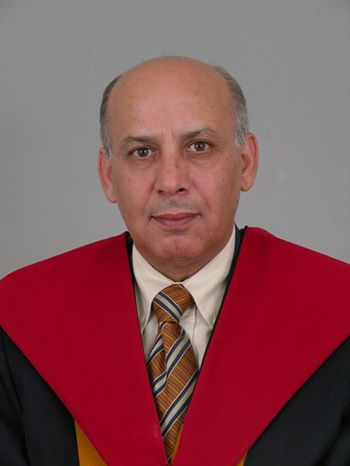                               CURRICULUM VITAEProfessor Jamal Masad MelhemMD.FRCS.GLASGOW                                                30 /3/ 2021Work Address: Jordan- Amman. Jordan University. Faculty of medicine .Jordan University HospitalP.O BOX: 13046 .Post Code:11942.Home Address:Jordan- Amman. AbdounPost Code 11183.P.O Box 830005Telephone: 06-5852332; 0795828283E-mail : jmasad@ju.edu.jo,   jkalmasad@yahoo.com,   jmasad@ yahoo.com, jmasad6@gmail.comDate of Birth: 26th of March 1954.Place of Birth: Amman-Jordan.Marital status: married; Have four sons.Languages: Arabic, English.Current Position:  - Professor of General Surgery & Surgical Oncology. Faculty of Medicine. - Jordan University from 1/3/2009.  -Consultant of General Surgery &Surgical Oncology-Jordan University Hospital from 24/3/1991.Education:Last High School: 1972-73 -Al-Hussein College.  GSSCE-Science BranchMedical School: 1973-80-Tanta University- Egypt. MBchB.Post Graduate Education: 1981- Faculty of medicine- Jordan University. MSc.General Surgery.Hospital Training:            -Internship:  1980-1981.Tanta University Hospital.             -Post-Graduate training: 1981-1986.Jordan university hospital-Amman.            -Surgical oncology Registrar:  1988-89.Royal Marsden Hospital. London& surrey.            -Honorary Registrar &Research Fellow: 19 89-1990. Canniesburn, Western Infirmary,Gartnavel                Hospitals and    Beatson oncology center. Glasgow, U.KCertifications:             -MBChB 1980.             -Jordan Medical Association for practicing General Medicine.1981.             -Jordan Board in General Surgery.1985.             -MSc. in General Surgery .Jordan university.1986             -FRCS. Glasgow .U.K 1990             -Member of American association of breast surgeons. 2003Positions Held:                -Intern: Tanta University Hospital.1980-81.                -Resident in General Surgery: Jordan University Hospital.1981-1986.                -Specialist in General Surgery.Jordan University Hospital.1986-88.                - Registrar in Surgical Oncology.Royal Marsden Hospital-London.1988-89.                -Honorary Registrar& Research Fellow.1989-90. Canniesburn, Western Infirmary and Gartnavel  Hospitals.                 -Assistant Professor of General Surgery& Surgical oncology. Jordan University 1991-   2001                  -Associated Professor of General Surgery& Surgical oncology. Jordan University  2002- 2009.                -Vice Dean- Faculty of Medicine from 13/1/ 2011—7/9/2013               - Deputy General Manager - Jordan University Hospital 13/1/ 2011—7/9/2013                - Chief of General Surgery Committee- Jordan Medical Council.                  -Deputy General Manager - Jordan University Hospital   9/ 2019-- till now                                   . Administrative Experience:               -Chief Resident. Jordan University hospital.1985-86.               -Member of Primary Medical Committee.1986-88               -Member of Higher Medical Committee.1996-98               -Director for post Graduate Residency Programme in General Surgery .1994-96.               -Member of several Faculty and Hospital Committees (Infectious control, cost Estimation,                 Bed utilization and curriculum development) .              -Member of administrative council of Jordan Surgical Association.              -Member of administrative council of Jordan cancer Association.              -Member of Tumor Board. Jordan University Hospital.       -Member of Examination Board of the Royal College of Surgeons of Ireland.      - Chief of Examination Board of the Jordan Medical Council          -Examiner in Under and Post Graduate Examination of local and Regional  Medical faculties and Hospitals. Publication(s):J.K Almasad: The Use of Pedicled Transverse Rectus Abdominis Myocutaneous (TRAM) Flap to cover large post mastectomy defects. Journal Experimental and Clinical Cancer Research 1996 Vol. 15(59-65)J.K Almasad: Excision of Breast Ductal System. A New Modification. The Breast Journal (1999)8, 44-47.Translation to Arabic Language. Chapter Five and twelve. Bailey and Love's Short Practice of  Surgery 21st Edition (1997).A.Aughsteen, J.Masad, M.Muhtaseb: Fibroadenoma of Supernumerary Breast of the Axilla. Saudi Medical Journal 2000, Vol.21 (6).F.Daoud, Z.Awwad, J.Masad: Colovesical Fistula due to lost Gallstone Following Laparoscopic Cholecystectomy. Surgery Today Journal.2001.Vol.31, (255-257).J.K.Almasad: Mammary Duct ectasia and Periductal Mastitis in Male. Saudi Medical Journal.2001.Vol.22. (11).N.Khuri,K.assad, j.Masad,I.Abu Khader,Sh.Hadidi,I.Sumrien,  A.Zaghal,R.Hatoog,M.Ababneh.Experience with a Needle Stick Program among HCWs in a Developing Country. Poster presentation No.53.Association of Professionals in Infection Control Conference (APIC).seatle,Washington.2001.Abdullah al-qudah, Jamal Masad, Fayez Daoud, Bachir atyat, Nader Bsoul. Sternal Fructures.Egyptian Journal of chest.2001.vol 50(4)Sh El-hadidi, F.Abu Hassan, Sh.aghabi, J.Masad, F.daoud, M.Abu-Khalaf, H.al muhtaseb, M.Tarawneh: Digital and Extra digital Glomus Tumors at Jordan University Hospital: A Retrospective Study. Jordan Medical Journal.2001.Vol.35. (54-58).N.Younes,M.AlQudah,S.Daradkeh,M.Almasri ,J.masad,G.Farah,H.Muhtaseb,F.Daoud,M.Abu Abeeleh,A.Sroujieh,M.Abo khalaf:Assessing Predictors of Outcome in Necrotizing Fasciitis at Jordan University Hospital. Jordan Medical Journal.2002.Vol.36. (34-38).Burgan SZ,EL Maaytah M,AL Masad jk, Farah GR,AL Zaben J. A Retrospective Study  of 51 Oral Cancer Patients at the Jordan University Hospital. (1984-1998).Cairo Dental  Journal.18, (1): 9-13, 2002Kamal a. Hadidi, Jamal k. Almasad Determination of tramadol in hair using solid    phase extraction and GC-MS Forensic Science International 135(2003) 129-136.Production of Unique Monoclonal Antibody to Be Used in Breast Cancer Diagnosis Sundus Mashallah , Mona Hassuneh, Jamal Masad Melhem; msc thesis, faculty of post graduate studies university of Jordan, may 2004.jamal masad melhem: Lumpectomy: are there limiting factors?.BMJ. 17 September  2004. Rapid Response.Faiez Daoud,Nidal Younis,Jamal Masad,Ahmad Sroujieh:Branchial Remnants:A Retrospective Study of 50 patients and review of literature. Jordan medical journal,vol.39.No.(2) Nov 2005  Al-Qudah MS, Daradkeh S, Sroujieh AS, Farah GR, Masaad J: Gallbladde carcinoma in Jordan.: Hepatogastroenterology. 2005 Jan-Feb; 52(61):5-7.J.K ALMasad:Mammary fistulae: Classification and management. ANZ Journal of Surgery. Volume 76 Page 149 - March 2006.M.A.Al-Hussaini, J. K. Al-Masad. Abdullah A, Awidi: Carcinoma of breast co-existing with non-Hodgkin’s lymphoma of axillary lymph nodes. A case report and review of literature. Saudi medical journal. 2008; vol. 29(1):138-141J.K ALMasad and Bareqa Salah: Breast reconstruction by Local flaps after conserving surgery for breast cancer: an added asset to Oncoplastic techniques.   The Breast Journal 2008; Vol. 14 (4): 340–344.   J.K ALMasad, Abdullah A.Awidi: Advanced breast Cancer: Response and Responsibility.  Jordan Medical Journal 2007; vol.41 (4): 240-246 Jamal.k.Almasad, Faiez Daoud: Long-Term outcome of simple inversion of the appendix as an alternative to incidental appendectomy. Ann Saudi Med 28(3) May-June 2008. Jamal.k.Almasad. Breast Reconstruction in Conserving Breast Cancer Surgery. Saudi Medical Journal. 2008; Vol. 29 (11): 1548-1553.                             Jamal.k.Almasad,   Abdullah A. Awidi , Adel Belbeisi   and   Diana Massad  . The Use of   Mammography among Jordanian Women: findings from the Behavioral Risk Factor  Surveillance System 2007. JMJ 2009,March: Vol. 43(1): 33-42.Jamal.k.Almasad, M Zindah, ABelbeisi, M Trawneh,M Al-Nsour,R.Gerber,A Mokdad and  S  Khatib. Clinical Breast Examination among Women: Findings of Behavioral Risk Factors Surveillance. Poster Presentation. American association for cancer research  (AACR) conferencre.16-19, 2008.Dead Sea, Jordan.Mohannad Al-Nsour J. Almasad, A Belbeis i, M Trawneh M Zindah, R.Gerber, A Mokdad and S Khatib. Breast Self Examination among Women: Findings of Behavioral Risk  Factors Surveillance. Poster Presentation.   American association for cancer research (AACR) conferencre.16-19, 2008.Dead Sea, Jordan.  Albsoul M. Nader,  Alsmady M. Moaath,  Almasad K. Jamal,  Murshidi M. Mujalli. Giant  intra-abdominal seminoma. Saudi medical journal. 2009; vol. 30 (3):441-442 .Baqain ZH, Sawair FA, Tamimi Z, Bsoul N, Al Edwan G, Almasad JK, Abbadi AA. Osteonecrosis of jaws related to intravenous bisphosphonates: the experience  of a Jordanian teaching hospitalAnn R Coll Surg Engl. 2010 Sep; 92(6):489-94. Epub 2010 Jun 1. Salah BI, Alghanem SM,Almasad JK,Saleh MY,Almostafa MM. Risk Factor For Hematoma Development Post Reduction Mammoplasty; A Novel Association  and Implication. Accepted for publication in Jordan Medical Journal June 2010.              Salah BI, Alghanem SM, Almasad JK, Saleh MY, Almostafa MM. Histologic Profiles of reduction mammoplasty Specimens Among Jordanian Females.Accepted for publication in Jordan Medical Journal July 2010.Maha Shomaf, Jamal Masad, Saleh Najjar and Dana Fayd  Distribution of breast cancer subtypes among Jordanian women and correlationwith histopathological grade: molecular subclassification study. JRSM Short Reports 2013 4: DOI: 10.1177/2042533313490516Ahmad Halawa Maha Shomaf , Al-Motassem Yousef , Jamal Masad , Murad  Sahawneh. C-kit (CD117) expression is not valuable to predict prognosis in invasive ductal carcinoma of breast. Journal of Interdisciplinary  Histopathology. Published 4/3/2016.  doi: 10.5455/jihp.20160328113716.Amrani I, Bulatova N, Awidi A, Yousef AM, Melhem JM, Al-Masri M, Tahoun LA. Lack of association between CYP1A1 M2 and M4 polymorphisms and breast carcinoma in Jordanian women: a case-control study. Asian Pacific Journal of Cancer Prevention. 2016;17(1):387-93.Bakri FG, Hadidy AM, Hadidi F, Ryalat N, Saket L, Shurbasi N, Melhem J. Bilateral primary psoas abscesses due to methicillin-resistant Staphylococcus aureus in a neutropenic patient: a case report. Journal of medical case reports. 2016 Dec;10(1):1-4.Obeidat F, Ahram M, Al Khader A, Battah K, Alchalabi M, Melhem JM, Suleiman A. Clinical and histopathological features of breast cancer in Jordan: Experience from a tertiary care hospital. JPMA. 2017;67(1206).Alsaeidi O, Melhem JM, Sagiroglu J, Alimoglu O. Breast cancer epidemiology among surgically treated patients in Jordan: A retrospective study. Med J Islam Repub Iran. 1934 Jul;2020(2):73.Mousa R, Hammad E, Melhem J, Al-Jaghbir M. Direct medical costs of breast cancer in Jordan: cost drivers and predictors. Expert Review of Pharmacoeconomics & Outcomes Research. 2020 Dec 24:1-8.Knight SR, Shaw CA, Pius R, Drake TM, Norman L, Ademuyiwa AO, Adisa AO, Aguilera ML, Al-Saqqa SW, Al-Slaibi I, Bhangu A. Global variation in postoperative mortality and complications after cancer surgery: a multicentre, prospective cohort study in 82 countries. The Lancet. 2021 Jan 30;397(10272):387-97.Contributors from Jordan: Nader Albsoul, Ahmad AlBsoul, Ala’a Aldeen Alkhatib, Osama Alsallaq, Justin Z. Amarin, Rami Ayoub, Isam Bsisu*, M S El Muhtaseb, Mohammad Jabaiti, Jamal Melhem, Ibrahim Nour, Yasmeen Z. Qwaider, Mohammad Hasan Salameh, Ahmad Suleihat, Haya H. Suradi (Jordan University Hospital); Mohammad Alammarin, Almoutuz Aljaafreh, Mohammad Bani hani*, Zeina Bani hani, Farah Bani Hani, Toqa Fahmawee, Shadi Hamouri, Cyrine Katanani, Ra’fat Tawalbeh, Tamara Tawalbeh, Hassan Zawahrah (King Abdullah University Hospital); Mohamad K. Abou Chaar, Lana Abusalem, Mahmoud Al-Masri*, Hani Al-Najjar, Lutfi Barghuthi (King Hussein Cancer Center).Melhem J, Amarin M, Odeh G, Al-Bustami N, Al-Lauzy H, Ayoub R. Intercostobrachial Nerve (ICBN) Preservation Versus Sacrifice in Axillary Dissection: Randomized Controlled Trial. American Journal of Clinical Oncology. 2021 Mar 12.breast implants with marzokgranulomatous mastitis  (fatima nemat).